MFKA 2022-2023 – Mab7 Esimerkkiratkaisut ja pisteytysohjeetMonivalintatehtävä lukujonoista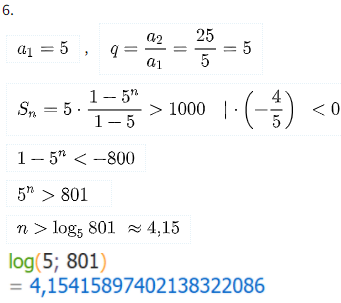 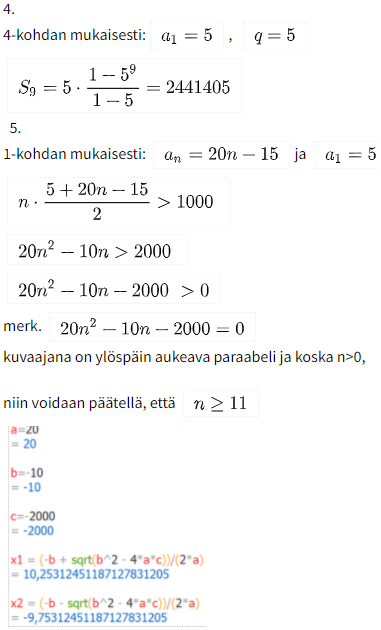 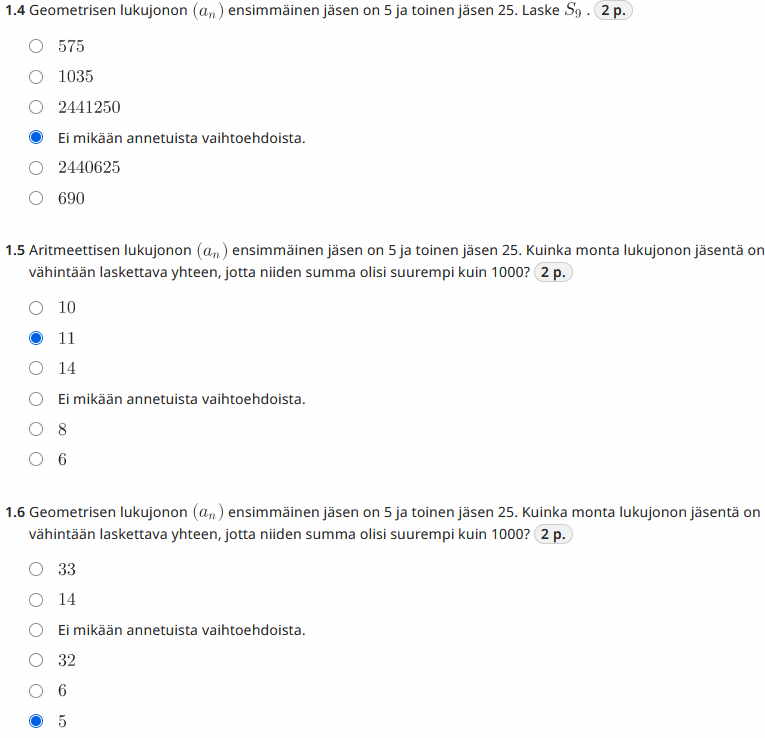 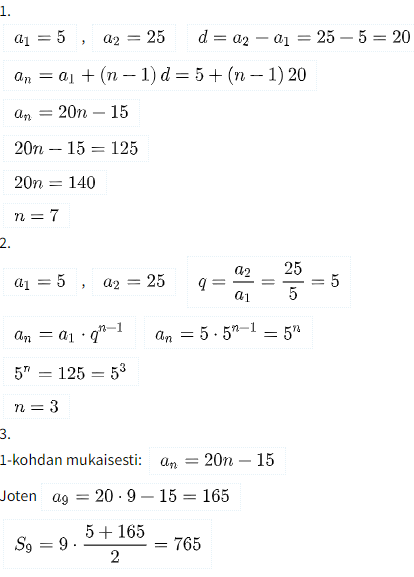 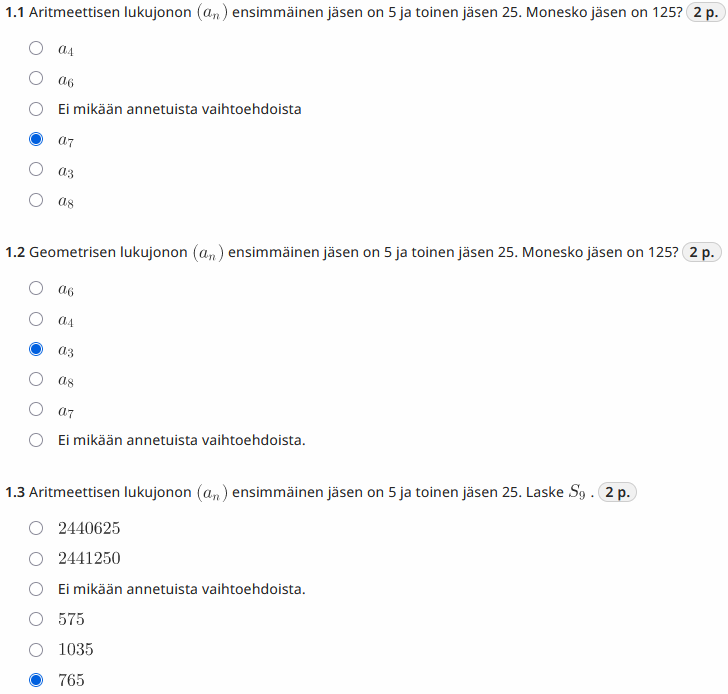 Maxin osakekurssit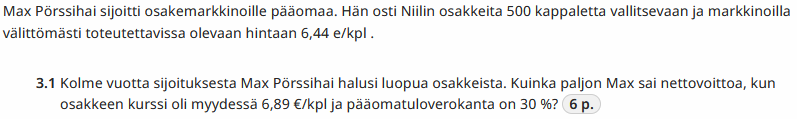 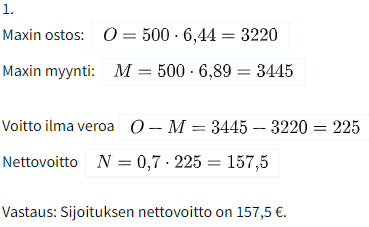 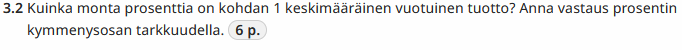 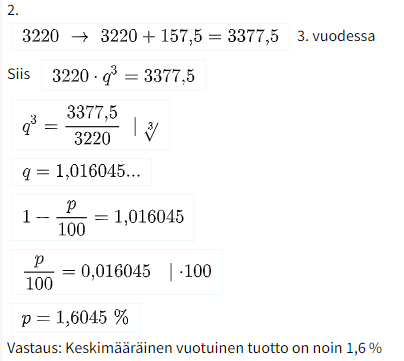 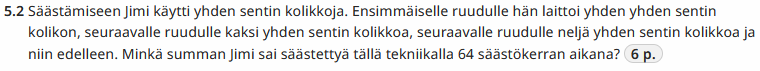 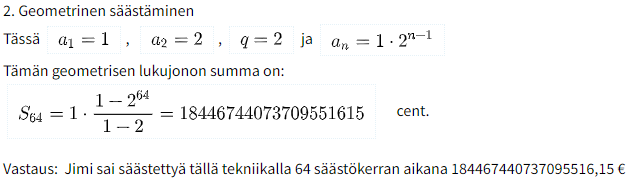 Jarmon säästäminen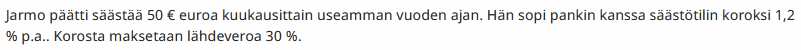 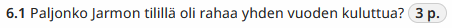 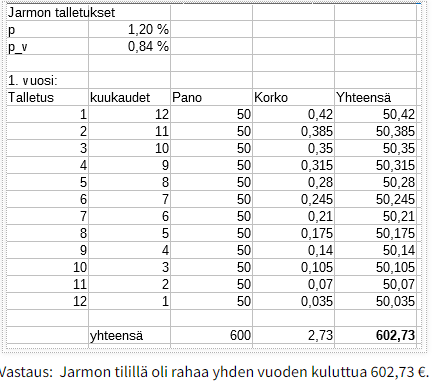 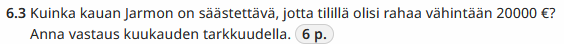 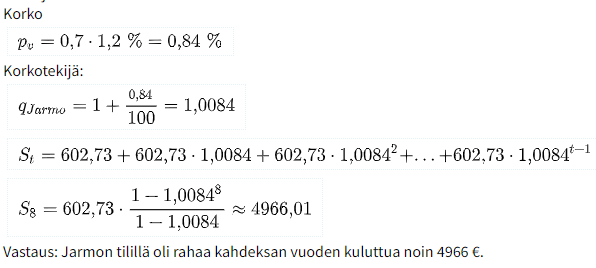 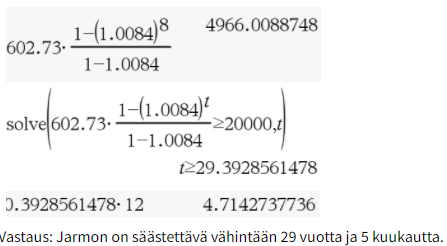 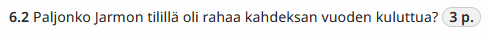 Aritmeettinen lukujono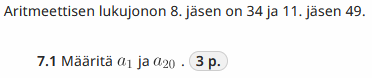 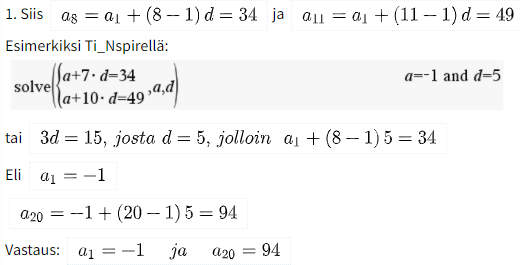 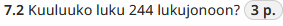 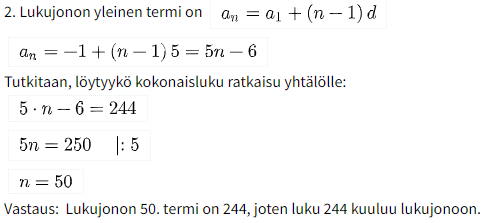 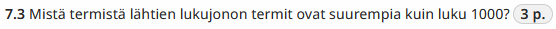 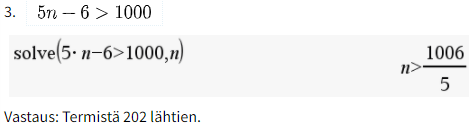 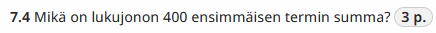 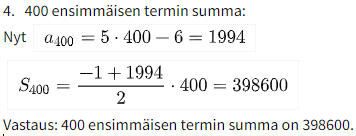 Geometrinen lukujono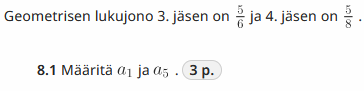 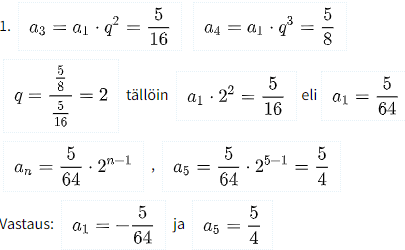 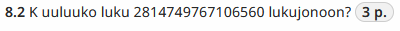 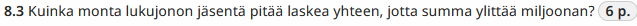 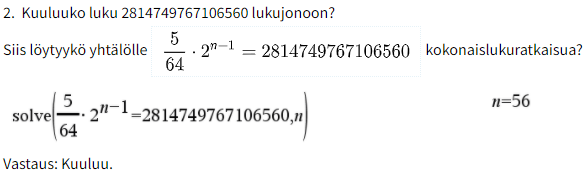 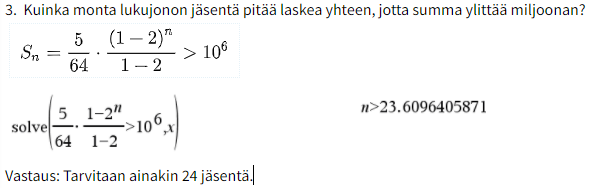 Eilan ASP-laina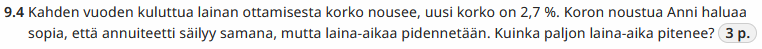 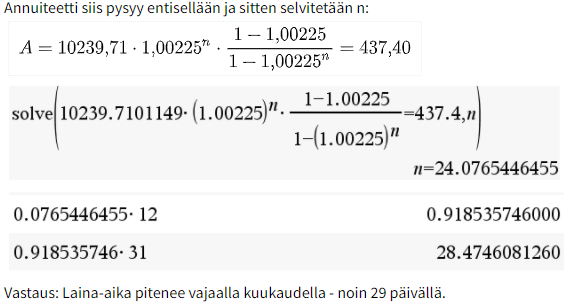 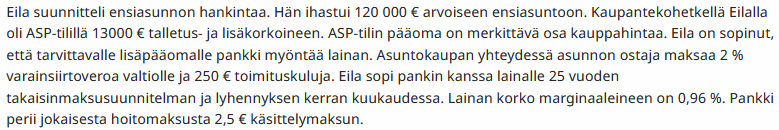 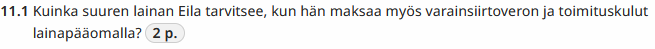 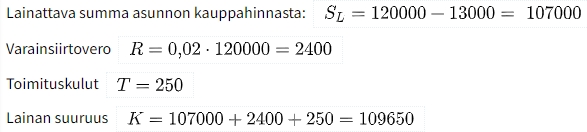 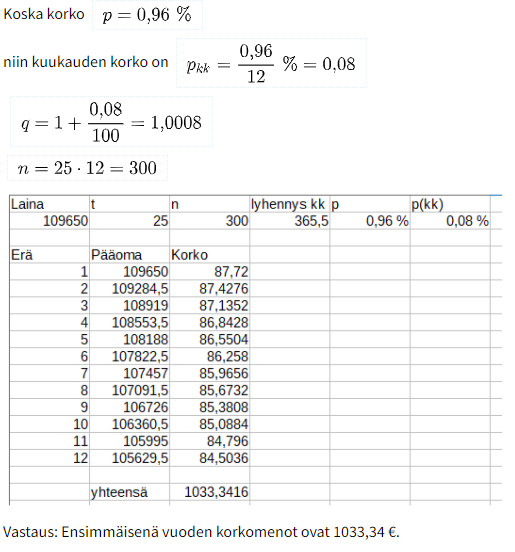 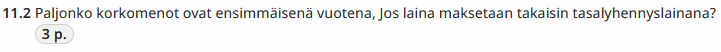 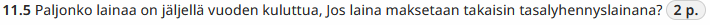 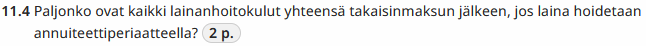 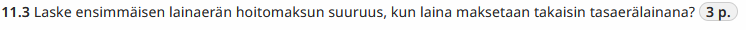 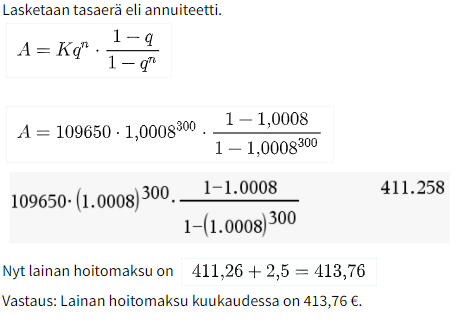 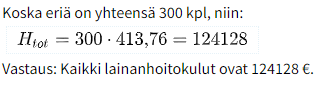 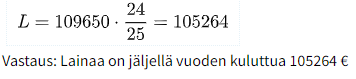 Diskonttaus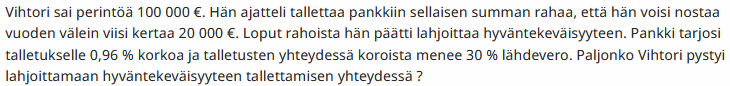 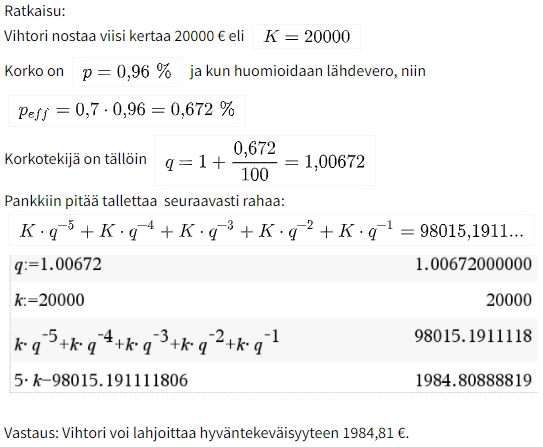 